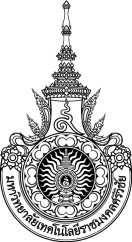 หน่วยงานคณะบริหารธุรกิจ  งานพัฒนานักศึกษาและศิษย์เก่าสัมพันธ์งานจัดบริการทุนการศึกษามีหน้าที่สนับสนุนทุนการศึกษาที่มหาวิทยาลัยได้รับอนุเคราะห์จากหน่วยงานต่าง ๆ ทั้งภาครัฐฯ ภาคเอกชน หรือบุคคลอันมีกุศลจิตซึ่งต้องการส่งเสริมการศึกษาแก่เยาวชน โดยเจ้าของทุนอาจระบุคุณสมบัติของผู้รับทุน บางทุนจะเป็นรายปีการศึกษา บางทุนให้ต่อเนื่องจนสำเร็จการศึกษา ทั้งนี้นักศึกษาต้องปฏิบัติตามเงื่อนไขที่มหาวิทยาลัยกำหนดวัตถุประสงค์1. เพื่อช่วยเหลือนักศึกษาที่ขาดโอกาสทางการศึกษาให้ได้รับทุนการศึกษาได้สำเร็จการศึกษา2. เพื่อให้นักศึกษาที่ขาดแคลนทุนทรัพย์ และมีคุณสมบัติตรงตามเป้าหมายของแต่ละทุน มีค่าใช้จ่ายทางการศึกษาตลอดหลักสูตร3. เพื่อส่งเริมและสนับสนุนและช่วยเหลือนักศึกษาได้รับโอกาสและศึกษาต่อเป้าหมาย1. เชิงปริมาณ1.1 การบริหารจัดการเงินทุนการศึกษาที่ตรงกลุ่มเป้าหมายและวัตถุประสงค์ของแต่ละทุน1.2 บริหารและจัดระบบให้มีความถูกต้อง รวดเร็ว และมีประสิทธิภาพ2. เชิงคุณภาพ2.1 นักศึกษาที่ขาดแคลนทุนทรัพย์ ได้รับความสะดวกในการติดต่อประสานงานและนักศึกษาได้รับทุนการศึกษาตรงตามความต้องการ 2.2 มีระบบการติดตามนักศึกษาที่ได้รับทุนการศึกษาเพื่อให้นักศึกษาได้รับทุนตลอดหลักสูตรกลุ่มเป้าหมายนักศึกษาการจัดบริการทุนการศึกษาต่าง ๆภาคผนวก	ไม่มีปรับปรุงเมื่อ 31/03/64ที่ผังกระบวนการ/กระบวนการรายละเอียดงานระยะเวลาผู้รับผิดชอบ1.-จัดทำแผนการดำเนินงานทุนต่าง ๆ -จัดทำแนวทางการดำเนินงาน-ประชาสัมพันธ์เกี่ยวกับทุนไปยังสาขา /คุณสมบัติผู้ขอรับทุน / พร้อมแนบใบสมัครขอรับทุน-แต่งตั้งคณะกรรมการพิจารณาทุนการศึกษา-พิจารณาทุน/สัมภาษณ์-แจ้งผลการพิจารณาทุนไปยังสาขา/แจ้งกับนักศึกษาที่ได้รับทุนการศึกษา-ติดตามพฤติกรรมนักศึกษาที่ได้รับทุน เพื่อประกอบการพิจารณาในการรับทุนครั้งต่อไป-ประเมินผลการรับทุนของนักศึกษาตรงตามเป้าหมายและวัตถุประสงค์ของทุนน.ส.กานต์รวี สงค์หนูนธินี2.-จัดทำแผนการดำเนินงานทุนต่าง ๆ -จัดทำแนวทางการดำเนินงาน-ประชาสัมพันธ์เกี่ยวกับทุนไปยังสาขา /คุณสมบัติผู้ขอรับทุน / พร้อมแนบใบสมัครขอรับทุน-แต่งตั้งคณะกรรมการพิจารณาทุนการศึกษา-พิจารณาทุน/สัมภาษณ์-แจ้งผลการพิจารณาทุนไปยังสาขา/แจ้งกับนักศึกษาที่ได้รับทุนการศึกษา-ติดตามพฤติกรรมนักศึกษาที่ได้รับทุน เพื่อประกอบการพิจารณาในการรับทุนครั้งต่อไป-ประเมินผลการรับทุนของนักศึกษาตรงตามเป้าหมายและวัตถุประสงค์ของทุน5 วันน.ส.กานต์รวี สงค์หนูนธินี3.-จัดทำแผนการดำเนินงานทุนต่าง ๆ -จัดทำแนวทางการดำเนินงาน-ประชาสัมพันธ์เกี่ยวกับทุนไปยังสาขา /คุณสมบัติผู้ขอรับทุน / พร้อมแนบใบสมัครขอรับทุน-แต่งตั้งคณะกรรมการพิจารณาทุนการศึกษา-พิจารณาทุน/สัมภาษณ์-แจ้งผลการพิจารณาทุนไปยังสาขา/แจ้งกับนักศึกษาที่ได้รับทุนการศึกษา-ติดตามพฤติกรรมนักศึกษาที่ได้รับทุน เพื่อประกอบการพิจารณาในการรับทุนครั้งต่อไป-ประเมินผลการรับทุนของนักศึกษาตรงตามเป้าหมายและวัตถุประสงค์ของทุน14 วันน.ส.กานต์รวี สงค์หนูนธินี4.-จัดทำแผนการดำเนินงานทุนต่าง ๆ -จัดทำแนวทางการดำเนินงาน-ประชาสัมพันธ์เกี่ยวกับทุนไปยังสาขา /คุณสมบัติผู้ขอรับทุน / พร้อมแนบใบสมัครขอรับทุน-แต่งตั้งคณะกรรมการพิจารณาทุนการศึกษา-พิจารณาทุน/สัมภาษณ์-แจ้งผลการพิจารณาทุนไปยังสาขา/แจ้งกับนักศึกษาที่ได้รับทุนการศึกษา-ติดตามพฤติกรรมนักศึกษาที่ได้รับทุน เพื่อประกอบการพิจารณาในการรับทุนครั้งต่อไป-ประเมินผลการรับทุนของนักศึกษาตรงตามเป้าหมายและวัตถุประสงค์ของทุน1 วันน.ส.กานต์รวี สงค์หนูนธินี5.-จัดทำแผนการดำเนินงานทุนต่าง ๆ -จัดทำแนวทางการดำเนินงาน-ประชาสัมพันธ์เกี่ยวกับทุนไปยังสาขา /คุณสมบัติผู้ขอรับทุน / พร้อมแนบใบสมัครขอรับทุน-แต่งตั้งคณะกรรมการพิจารณาทุนการศึกษา-พิจารณาทุน/สัมภาษณ์-แจ้งผลการพิจารณาทุนไปยังสาขา/แจ้งกับนักศึกษาที่ได้รับทุนการศึกษา-ติดตามพฤติกรรมนักศึกษาที่ได้รับทุน เพื่อประกอบการพิจารณาในการรับทุนครั้งต่อไป-ประเมินผลการรับทุนของนักศึกษาตรงตามเป้าหมายและวัตถุประสงค์ของทุน1 วันน.ส.กานต์รวี สงค์หนูนธินี6.-จัดทำแผนการดำเนินงานทุนต่าง ๆ -จัดทำแนวทางการดำเนินงาน-ประชาสัมพันธ์เกี่ยวกับทุนไปยังสาขา /คุณสมบัติผู้ขอรับทุน / พร้อมแนบใบสมัครขอรับทุน-แต่งตั้งคณะกรรมการพิจารณาทุนการศึกษา-พิจารณาทุน/สัมภาษณ์-แจ้งผลการพิจารณาทุนไปยังสาขา/แจ้งกับนักศึกษาที่ได้รับทุนการศึกษา-ติดตามพฤติกรรมนักศึกษาที่ได้รับทุน เพื่อประกอบการพิจารณาในการรับทุนครั้งต่อไป-ประเมินผลการรับทุนของนักศึกษาตรงตามเป้าหมายและวัตถุประสงค์ของทุน1 วันน.ส.กานต์รวี สงค์หนูนธินี7.-จัดทำแผนการดำเนินงานทุนต่าง ๆ -จัดทำแนวทางการดำเนินงาน-ประชาสัมพันธ์เกี่ยวกับทุนไปยังสาขา /คุณสมบัติผู้ขอรับทุน / พร้อมแนบใบสมัครขอรับทุน-แต่งตั้งคณะกรรมการพิจารณาทุนการศึกษา-พิจารณาทุน/สัมภาษณ์-แจ้งผลการพิจารณาทุนไปยังสาขา/แจ้งกับนักศึกษาที่ได้รับทุนการศึกษา-ติดตามพฤติกรรมนักศึกษาที่ได้รับทุน เพื่อประกอบการพิจารณาในการรับทุนครั้งต่อไป-ประเมินผลการรับทุนของนักศึกษาตรงตามเป้าหมายและวัตถุประสงค์ของทุนตลอดปีการศึกษาน.ส.กานต์รวี สงค์หนูนธินี8.-จัดทำแผนการดำเนินงานทุนต่าง ๆ -จัดทำแนวทางการดำเนินงาน-ประชาสัมพันธ์เกี่ยวกับทุนไปยังสาขา /คุณสมบัติผู้ขอรับทุน / พร้อมแนบใบสมัครขอรับทุน-แต่งตั้งคณะกรรมการพิจารณาทุนการศึกษา-พิจารณาทุน/สัมภาษณ์-แจ้งผลการพิจารณาทุนไปยังสาขา/แจ้งกับนักศึกษาที่ได้รับทุนการศึกษา-ติดตามพฤติกรรมนักศึกษาที่ได้รับทุน เพื่อประกอบการพิจารณาในการรับทุนครั้งต่อไป-ประเมินผลการรับทุนของนักศึกษาตรงตามเป้าหมายและวัตถุประสงค์ของทุน1 วันน.ส.กานต์รวี สงค์หนูนธินี9.-จัดทำแผนการดำเนินงานทุนต่าง ๆ -จัดทำแนวทางการดำเนินงาน-ประชาสัมพันธ์เกี่ยวกับทุนไปยังสาขา /คุณสมบัติผู้ขอรับทุน / พร้อมแนบใบสมัครขอรับทุน-แต่งตั้งคณะกรรมการพิจารณาทุนการศึกษา-พิจารณาทุน/สัมภาษณ์-แจ้งผลการพิจารณาทุนไปยังสาขา/แจ้งกับนักศึกษาที่ได้รับทุนการศึกษา-ติดตามพฤติกรรมนักศึกษาที่ได้รับทุน เพื่อประกอบการพิจารณาในการรับทุนครั้งต่อไป-ประเมินผลการรับทุนของนักศึกษาตรงตามเป้าหมายและวัตถุประสงค์ของทุนน.ส.กานต์รวี สงค์หนูนธินี